Language: Italian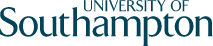 Level: Stage 3Tutor: Bianca BelgiornoCourse dates: 2017-2018Course book title: Nuovo Contatto B1– C.Ghezzi, M.Piantoni, R.Bozzone Costa -Loescher editore - ISBN 978-88-58-30865-3 WeekTopic (and unit in book)Objectives and language functionsGrammar Additional activitiesSTAGE 3A1Unit 0– Pronti e via!Speaking about what you like and dislike about Italy. Reflecting on difficulties you face to learn Italian. Give suggestions to another student. Revision: agreement between articles, nouns and adjectives.Direct indirect pronounsPrepositionsWrite about your experience in learning a language 2Unit 0 – Pronti e via!Italians abroad. Stereotypes of Italians and others. Living abroad: your or somebody else’s experience.Present, Passato prossimo, ImperfectResearch: where people go when they decide to live abroad and why. What they say: pros and cons of living abroad.3Unit 0 – Pronti e via!Speaking about yourself, your interests, what you like/dislike: music, hobbies, books, films, food etcSpeaking about others in detailVerbs with double auxiliary (modal verbs, cominciare, cambiare …)  Research: stereotypes about other countries 4Unit 0 – Pronti e via!Communication in class. Reflection on Italian grammar. What we know. Lets play a game.Irregular past participlesConjunctions: ma, però, siccome …Write an imaginary interview of a famous person 5Unit 1 – Cosa è successo?Speaking about a misadventure. Speaking in detail about something that happened to you or to somebody else.Reporting an accident to the policePassato prossimo/Imperfect “Forma passiva”Write about what happened in detail6Unit 1 – Cosa è successo?Expressing feelings.Describing people: physically and also personality. Speaking about emotions.Particella “CI” in andarci, tenerci, provarci …Write a description of a person you know well7Unit 1 – Cosa è successo?Understanding news. Commenting news and expressing opinions.Passato prossimo and Imperfect with Modal verbsStare + gerund VS Stare + per Listen to the news and write a resume of one of the items8Unit 1 – Cosa è successo?Speaking about emotions. Strategies to guess a word you do not know. False friends. Trapassato prossimoConjunctions: infatti, tuttavia, intanto, poi, anche …Read a chapter from a thriller novel9Unit 1 – Cosa è successo?How to express anger/disappointment in different situations (formal and informal)Il giallo italiano (Italian thriller) Direct/indirect pronouns Combined pronouns – third singular person Prepare an oral test for the other students on what we have done in the first 10 lessons. About 20 questions. 10Unit 2 – Io vorrei andare in Sardegna What you learned in these first 10 lessons. Taste each otherSpeaking about holidays and Christmas traditionsGrammar recap STAGE 3B11Unit 2 – Io vorrei andare in Sardegna Describing places and situations, the Aeolian IslandsDescribing dishes/foodFuture tense Find information about a place you would like to go on holiday. Imagine you are going there soon. Where will you go? What will you see, eat, do? Prepare to talk about it. 12Unit 2 – Io vorrei andare in SardegnaHoliday in the mountainsSports Present conditional - when is it used Quello - adjective and pronoun13Unit 2 – Io vorrei andare in Sardegna A bit of geography: Italian regionsMake a hypothesis and give suggestionsThe pronoun “NE” and verbs used with it Find information about an Italian region that you like and prepare to talk about it .14Unit 2 – Io vorrei andare in SardegnaThe secret recipe Describing dishes/food Diminutive: - ino, - ettoThese are the ingredients … , what would you prepare for your guests. Write a recipe. 15Unit 2 – Io vorrei andare in Sardegna“La piazza” the heart of every Italian City.Strategies to read a test The adjective “Bello” Future VS Conditional 16Unit 3 – Su dai, usciamo!Expressing an/your opinion on free time and the use of social media.Pronouns CHE and CHI Write what you think about Social media and the use of the Internet 17Unit 3 – Su dai, usciamo!Speaking about a show, an exhibition, a play Persuading somebody to do something Present subjunctive of Essere and AverePrepare to persuade another student to either go on holiday with you or buy something from you (a car , a book etc.)18Unit 3 – Su dai, usciamo!Speaking about youth experience Present subjunctive 19Unit 3 – Su dai, usciamo!Youth languageSuperlative relative and absoluteRead some film reviews on line and choose a film you would like to watch. Prepare to talk about it.  20Unit 3 – Su dai, usciamo!Speaking about a film  Italian films Combined pronouns Write a review on a Film you likedSTAGE 3C21Unit 4 – Come hai Saputo di questo lavoro?Jobs Jobs that children like Jobs in -ista, -aio- iere- e ante (maschile e femminile)Imperative and personal pronouns22Unit 4 – Come hai Saputo di questo lavoro?Describing personalities and qualities of people in a work environmentThe pronoun CUI and prepositionsPrepare to talk about different jobs. What are the tasks for each job? 23Unit 4 – Come hai Saputo di questo lavoro?Speaking about the rules in a job interviewRelative pronouns: il/la quale , i/le quali24Unit 4 – Come hai Saputo di questo lavoro?Reply to a job advertisement, write a formal letter Have a job interviewPrepositions A and DI: provare A, decidere DI …Find a job advertisement in an Italian website and write a letter of introduction. Choose an unusual job!  25Unit 4 – Come hai Saputo di questo lavoro?Strategies for talking Italian Young people/ women and jobsCHE + subjunctive / DI + infinitive26Unit 5 – Che problema c’è?Some aspects of Italian social and family relationshipsThe verbs: cavarsela, fregarsene, prendersela, andarsene, farcela.27Unit 5 – Che problema c’è?Social life in a small centre or in a big cityImpersonal verbs: Bisogna, Occorre, Basta …28Unit 5 – Che problema c’è?A letter of complaint Some pronouns/adjectives: alcuno/a, nessuno/a, niente, ogni, qualche, ogniuno, qualsiasi. A pig farm has been built very close to your house: write a letter of complaint to the Council.29Unit 5 – Che problema c’è?Relationships with family, partner and neighboursAnche se + indicative.Sebbene/ nonostante/ benchè + congiuntivo.Pur+ gerundio.30Unit 5 – Che problema c’è?General revision Grammar revision